Informe Trimestral: julio, agosto y septiembre del 2019


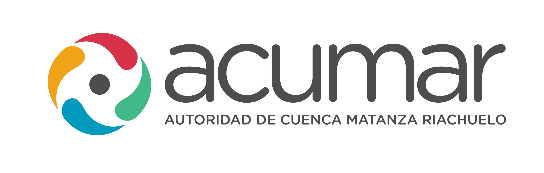 Dirección de Salud y Educación AmbientalDra. Susana GarcíaCoordinación de Salud AmbientalDra. Juliana FinkelsteinAutoresAlfani SoledadBadano FlorenciaIntroducciónLa Dirección de Salud y Educación Ambiental posee Unidades Sanitarias Móviles (USM), equipadas con distintos tipos de insumos y equipamientos de alta calidad, destinadas a fortalecer la Atención Primaria de la Salud en el territorio de trabajo de ACUMAR.Los OperativosDurante los meses de julio, agosto y septiembre, la Unidad Sanitaria Móvil de Atención Primaria de la Salud (APS), estuvo en Lomas de Zamora, en la localidad de Villa Fiorito y en el barrio de Santa Catalina, también perteneciente al municipio de Lomas de Zamora.Unidad Sanitaria Móvil: APSDurante el período, la Unidad Sanitaria Móvil de Atención Primaria de la Salud brindaron un total de 581 prestaciones a 534 personas. (Tabla 1). Tabla 1. Frecuencia de prestaciones brindadas por la USM de APS. Julio, agosto y septiembre del 2019.Fuente: Elaboración propiaRespecto al servicio, fue enfermería (289) el servicio que mayores prestaciones brindó durante todo el período, seguido de medicina general (243). Respecto al tipo de consulta, fue enfermería (136), seguido de control de salud (144). (Tabla 2).Tabla 2. Tipo de consulta realizada por servicio. APS. Julio, agosto y septiembre del 2019. N=581Fuente: Elaboración propiaCon respecto a los medicamentos entregados por el programa REMEDIAR por la USM de APS, se entregaron 122 tratamientos (Tabla 3).Tabla 3. Tratamientos entregados en la USM de APS. Julio, agosto y septiembre del 2019. N=122Fuente: Elaboración propiaPor otro lado, las USM también son utilizadas para la exploración del riesgo ambiental en los barrios de la CMR en el marco de las EISAAR.  Durante el trimestre se realizaron un total de 152 evaluaciones de plombemia y 41 hemoglobinas en los Municipios de Lanús, La Matanza y Lomas de Zamora.Tabla 4. Evaluaciones realizadas para la exploración del riesgo ambiental en la USM de APS. Jul – sep 2019Fuente: Elaboración propiaCódigo (A definir)Rev. 1Fecha: 7/10/2019Informe: Informe Trimestral: julio, agosto y septiembre del 2019Informe: Informe Trimestral: julio, agosto y septiembre del 2019Informe: Informe Trimestral: julio, agosto y septiembre del 2019Coordinación de Salud Ambiental - Dirección de Salud y Educación AmbientalCoordinación de Salud Ambiental - Dirección de Salud y Educación AmbientalCoordinación de Salud Ambiental - Dirección de Salud y Educación AmbientalMunicipioUSMPersonasPrestacionesLomas de ZamoraAPS534581TOTALTOTAL534581ServicioTipo de prestaciónFrecuenciaEnfermeríaEnfermería136EnfermeríaVacunación113EnfermeríaTensión arterial40Medicina GeneralControl de salud144Medicina GeneralDemanda espontánea99Salud de la MujerConsejería de salud sexual26Salud de la MujerControl ginecológico18Salud de la MujerControl obstétrico4PediatríaControl de salud1MedicamentosTOTALIbuprofeno26Difenhidramina16Paracetamol13Amoxicilina10Salbutamol9Cotrimoxazol6Ácido Fusídico6Budesonide5Enalapril5Mebendazol4Etinilestradiol+levonorgestrel4Betametasona3Amoxicilina/ Ac clavulanico3Eritromicina2Desogestrel2Losartan 2Cefalexina1Hierro+A.fólico1Metformina1Norfloxacina1Ranitidina1Azitromicina 1TOTAL122MunicipioBarrioPlombemiasHemoglobinaLa MatanzaSan Enrique I60La MatanzaCaridad I110LanúsEva Perón130Lomas de ZamoraNueva Fiorito330Lomas de ZamoraAntártida Argentina3024Lomas de ZamoraLa Madrid22Lomas de ZamoraSanta Catalina I5115Lomas de Zamora30 de Agosto40Total:15241